（様式１）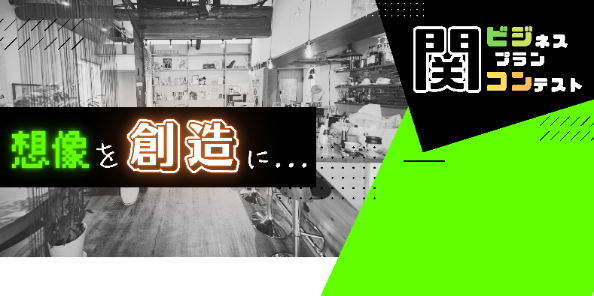 関市ビジネスプランコンテストエントリーシート【提出期限　７月31日（月）１７時まで】令和5年　　月　　日関市長　様　私は、「令和５年度　関市ビジネスプランコンテスト募集要項」の内容を承諾のうえ、次のとおりエントリーします。１. 応募する部門　（ どちらかに☑ ）　　□ 起業・創業部門　　　　□ 移住＋起業・創業部門　　※起業・創業部門：	これから関市で起業・創業する方　または、関市で業歴５年未満の中小・			小規模事業者、個人事業主で新しい事業に取り組む方　　※移住+起業・創業部門：	関市に令和5年４月1日から令和6年3月31にまでの間に				移住して起業・創業　または、新しい事業に取り組む方２. 事業名（ タイトル ）　　事業の内容や特徴がワンフレーズ（40字以内）で伝わるような事業名をご記入ください。３. 応募者の概要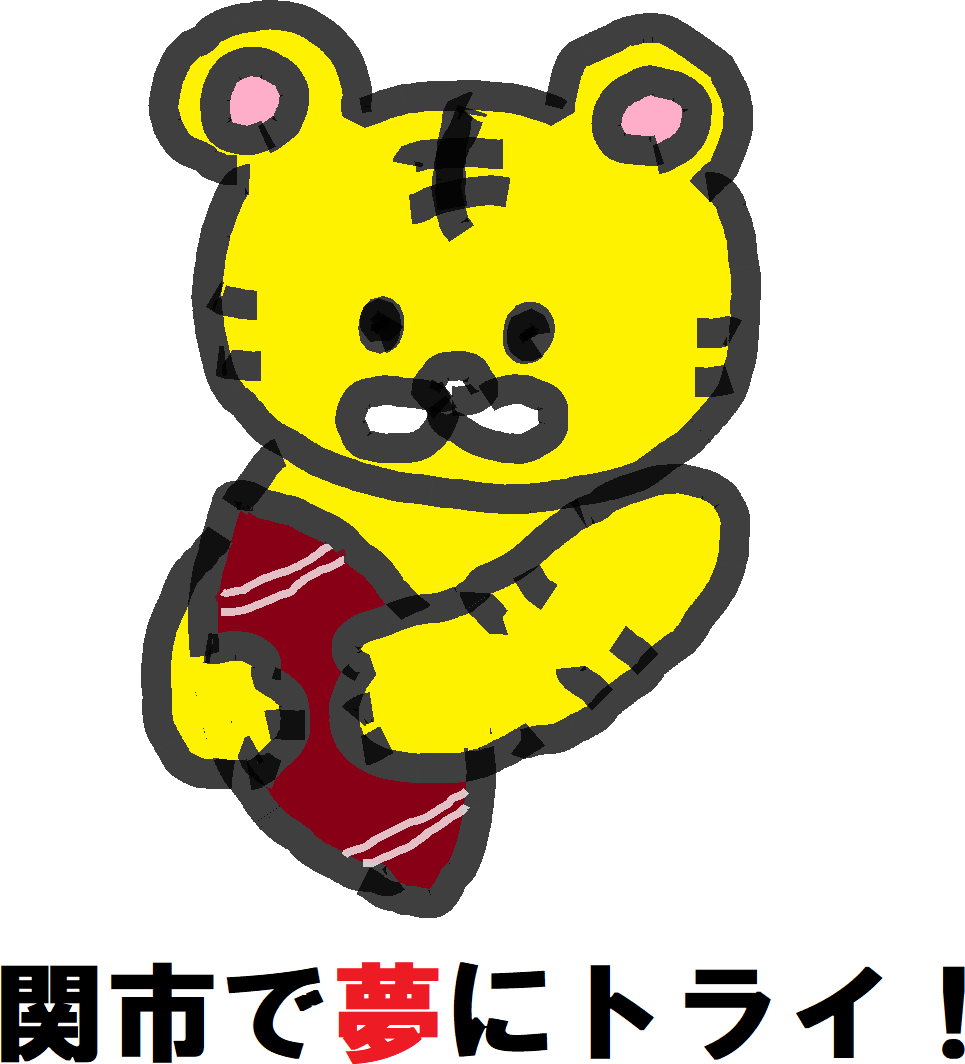 ４. 新たに始める事業について　　（なぜ事業化をしようと考えたのか、事業を発想した動機やきっかけ、特にPRしたいこと）５. 新たに始める事業の概要（誰をターゲットに、何を、どのように提供するか）　６. 提出先　　　持参・郵便の場合		〒501-3894　　　　　　	　　　　　	関市若草通３丁目１番地　関市役所　商工課　関ビジコン担当　　　　　　　　　　　　　	（北庁舎２階）　　　Eメールの場合		shoko@city.seki.lg.jp				※件名を「関ビジコン　エントリー」としてください。フ リ ガ ナ応募者名（代表者名）
（法人の場合は法人名と代表者の氏名）住　　所
（法人の場合は所在地） 〒連　絡　先　電話番号：　　　　　　　　　ＦＡＸ　：
　Ｅメール：生年月日
（法人は設立年月日）　昭和・平成・令和　　　年　　　月　　　日【　　歳（年）】移住または移住予定日
（移住+起業・創業部門のみ）　令和　　　年　　　月　　　日